Home Learning ScienceThis term we are learning about plants. Last week we were plant investigators, and we had a look at what we could see outside. This week we are going to be detectives!Activity 1: Please look at the pictures below. Now it is your turn to go outside into the garden or for a walk and see how many of these plants you can see. Activity 2:Have a look at the diagram of the flower below and label the empty box. 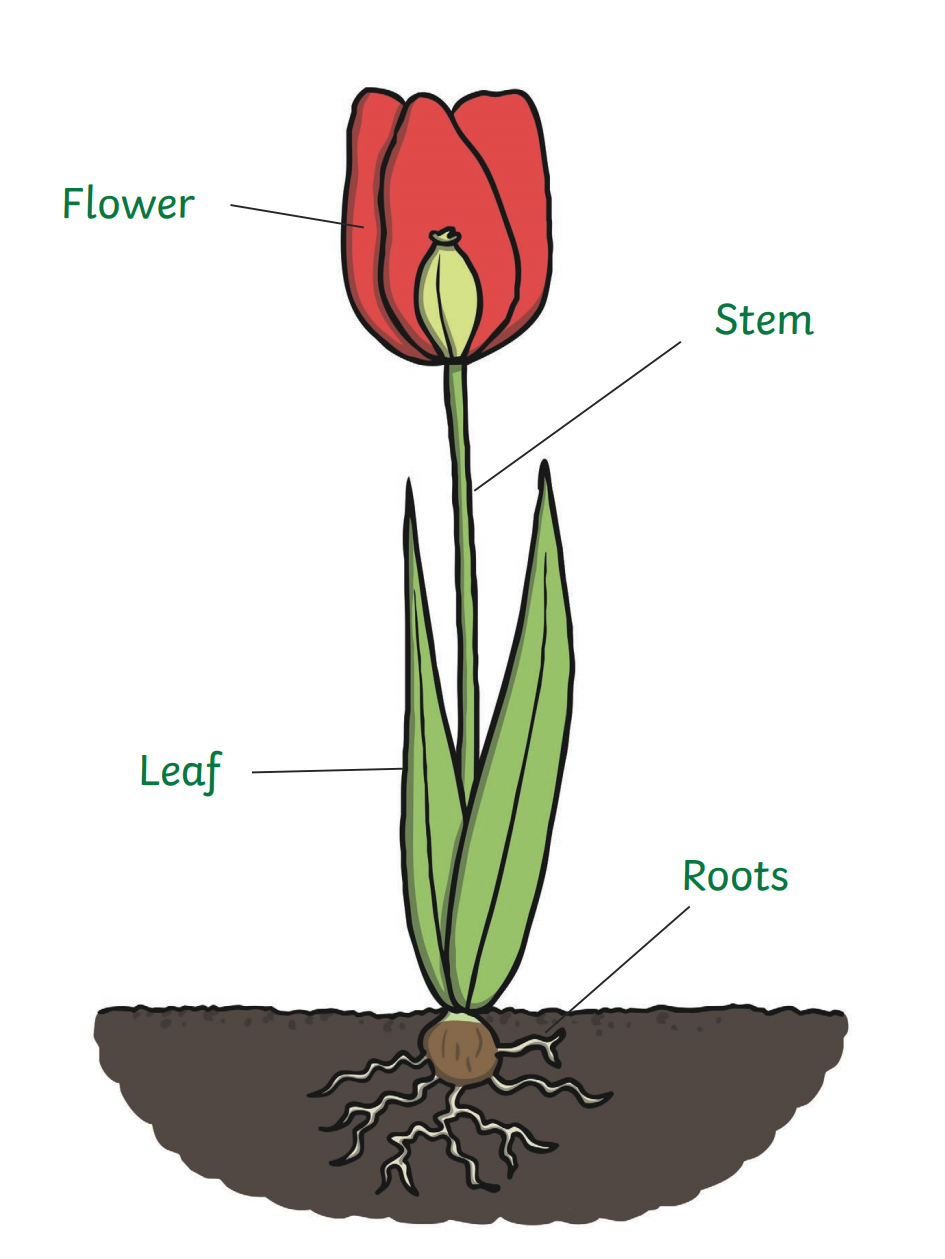 Challenge: Can you label the ‘Shoot?’We are going to be focusing on roots today, so let’s go and find a weed so we can take a look at the roots. Here are some common weeds you may find: 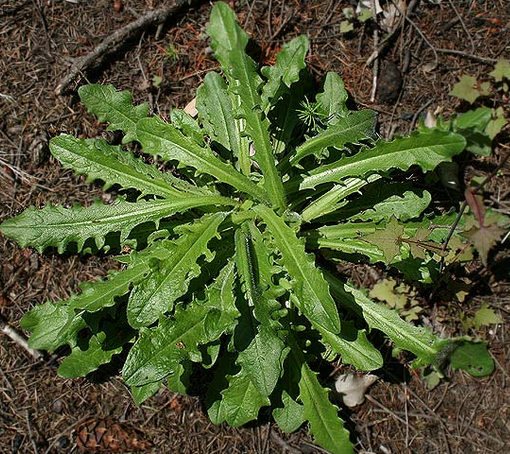 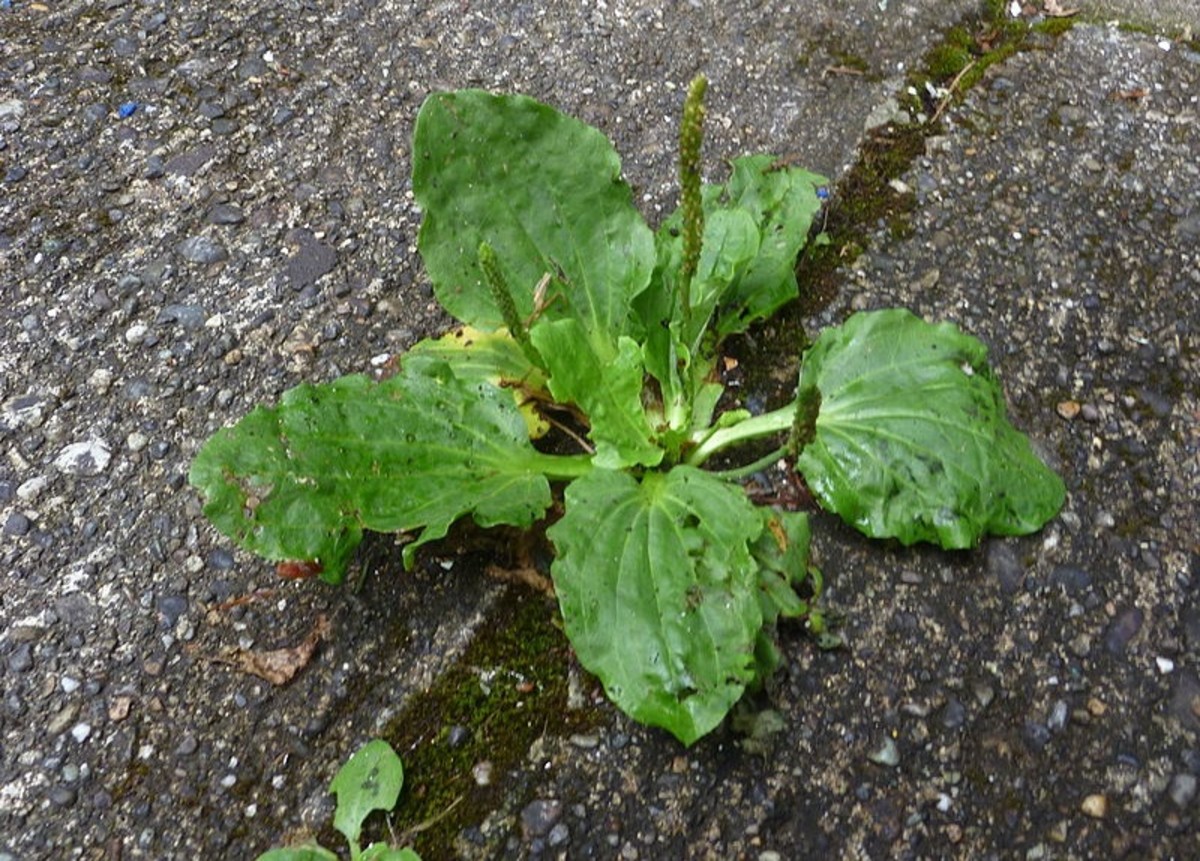 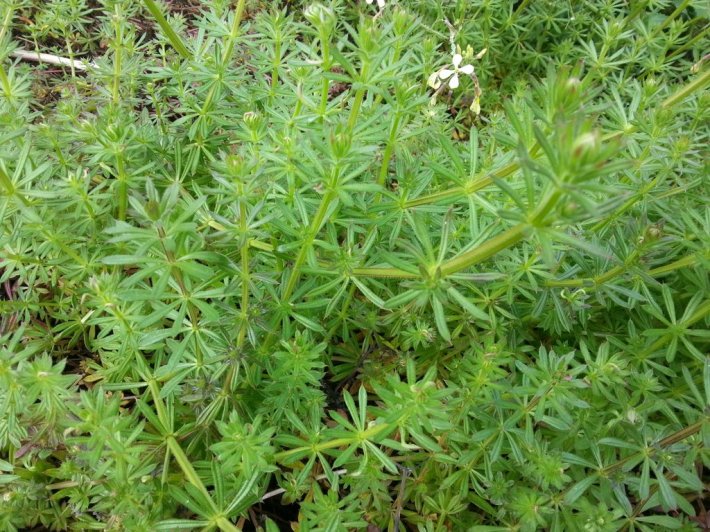 When you pick the weed, make sure you push your hand right to the bottom of the plant and pull gently. You should have something like this: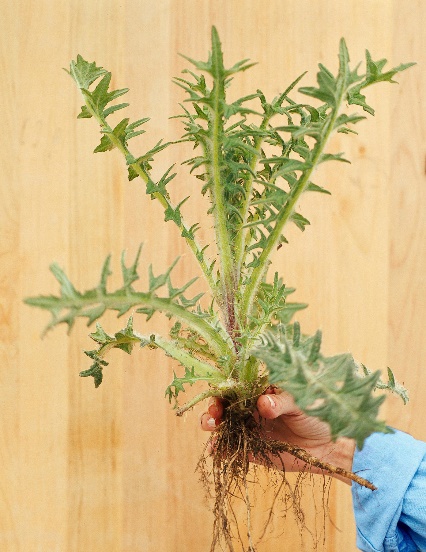 What do you notice?Let’s draw:Please go outside and look at a tree. What do you think the roots would look like on the tree? Would they be different than a smaller plant? Draw your thoughts in the box below: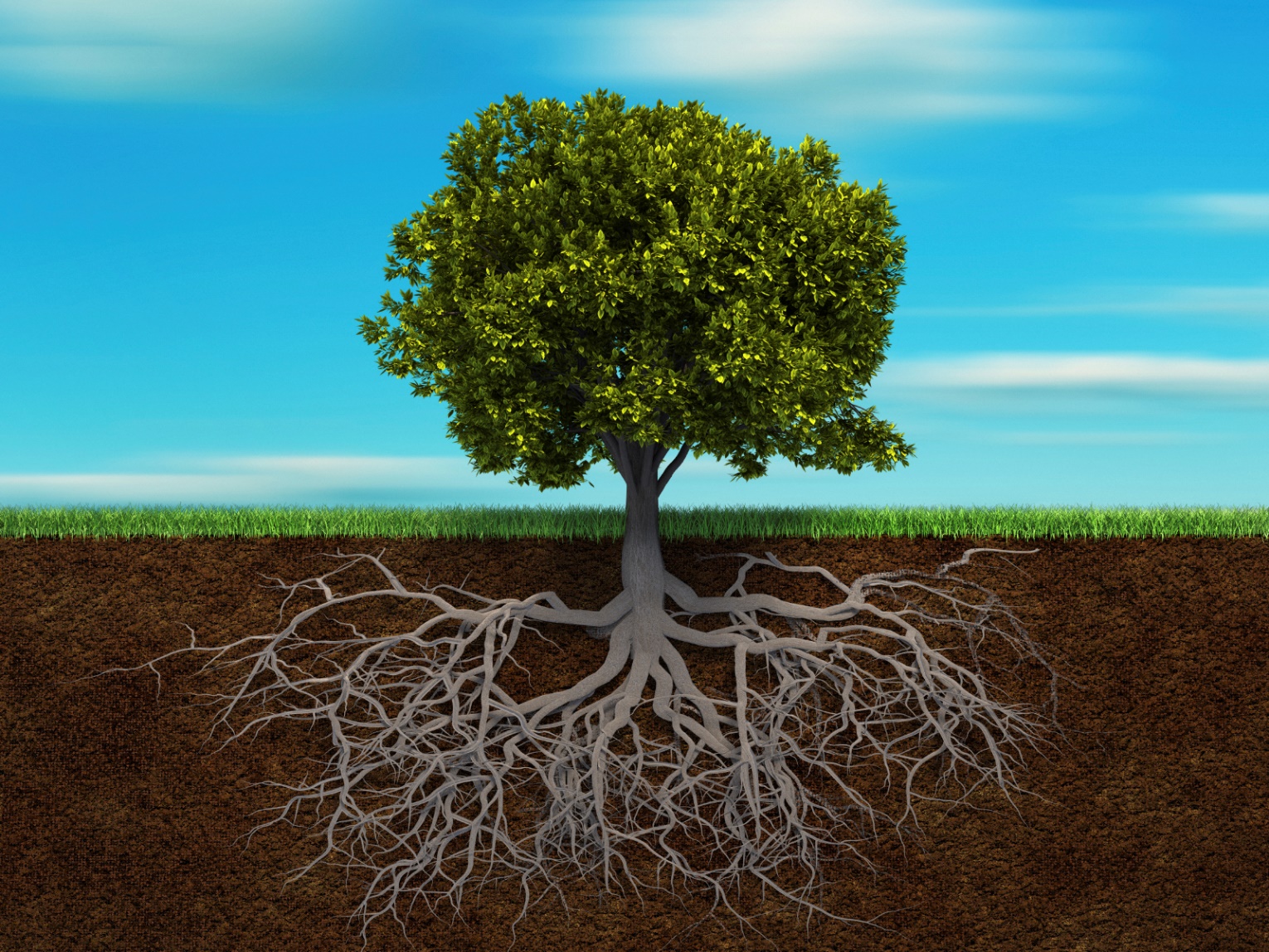 Activity 3:Practical – Using the weed that you have collected (or you can pick another one) follow the instructions below:Place the weed’s roots into a bowl of water. Carefully shake the roots in the water to get rid of the soil. Then place the clean roots into another bowl of clean water. Finally, watch to see what happens. Please write your observations on the lines below:________________________________________________________________________________________________________________________________________________________________________________________________________________________________________________________________________________________________________________________________________________________________________________________________________________________________________________________Flower:Number:Dandelion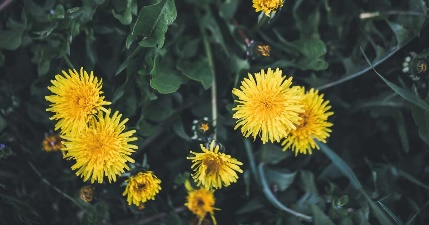 Daisy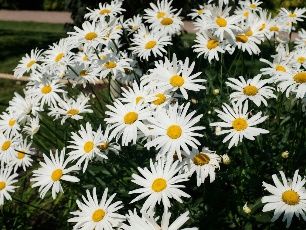 Daffodil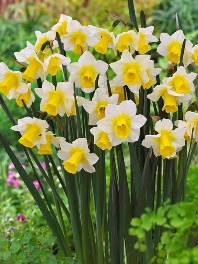 Snowdrop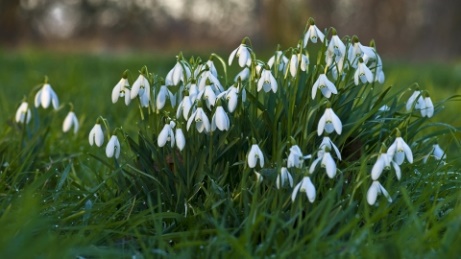 Ivy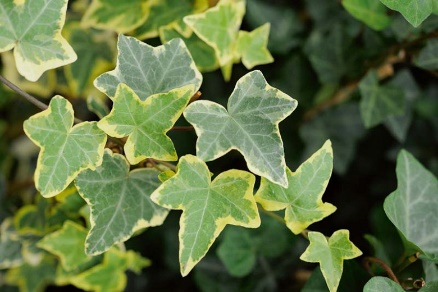 